§199-B.  Report1.  Report.  The bureau shall submit a report regarding tax expenditures to the committee by February 15th of each odd-numbered year.  The report must contain:A.  A summary of each tax expenditure in the laws administered by the bureau;  [PL 2001, c. 652, §7 (NEW).]B.  A description of the purpose and background of the tax expenditure and the groups likely to benefit from the tax expenditure;  [PL 2001, c. 652, §7 (NEW).]C.  An estimate of the cost of the tax expenditure for the current biennium;  [PL 2001, c. 652, §7 (NEW).]D.  Any issues regarding tax expenditures that need to be considered by the Legislature;  [PL 2017, c. 211, Pt. E, §4 (AMD).]E.  Any recommendation regarding the amendment, repeal or replacement of the tax expenditure; and  [PL 2017, c. 211, Pt. E, §4 (AMD).]F.  The total amount of reimbursement paid to each person claiming a reimbursement for taxes paid on certain business property under chapter 915.  [PL 2017, c. 211, Pt. E, §4 (NEW).][PL 2017, c. 211, Pt. E, §4 (AMD).]SECTION HISTORYPL 2001, c. 652, §7 (NEW). PL 2017, c. 211, Pt. E, §4 (AMD). The State of Maine claims a copyright in its codified statutes. If you intend to republish this material, we require that you include the following disclaimer in your publication:All copyrights and other rights to statutory text are reserved by the State of Maine. The text included in this publication reflects changes made through the First Regular and First Special Session of the 131st Maine Legislature and is current through November 1, 2023
                    . The text is subject to change without notice. It is a version that has not been officially certified by the Secretary of State. Refer to the Maine Revised Statutes Annotated and supplements for certified text.
                The Office of the Revisor of Statutes also requests that you send us one copy of any statutory publication you may produce. Our goal is not to restrict publishing activity, but to keep track of who is publishing what, to identify any needless duplication and to preserve the State's copyright rights.PLEASE NOTE: The Revisor's Office cannot perform research for or provide legal advice or interpretation of Maine law to the public. If you need legal assistance, please contact a qualified attorney.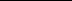 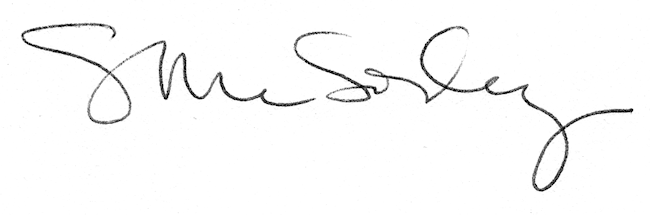 